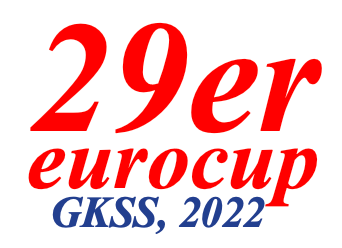 Notice to Competitors #22022-05-07; 08:00FIRST RACE TODAY IS RACE NUMBER 3, PLEASE NOTE THAT BFD´S FROM YESTERDAYS ABANDONNED RACE REAMINS FOR THIS RACE.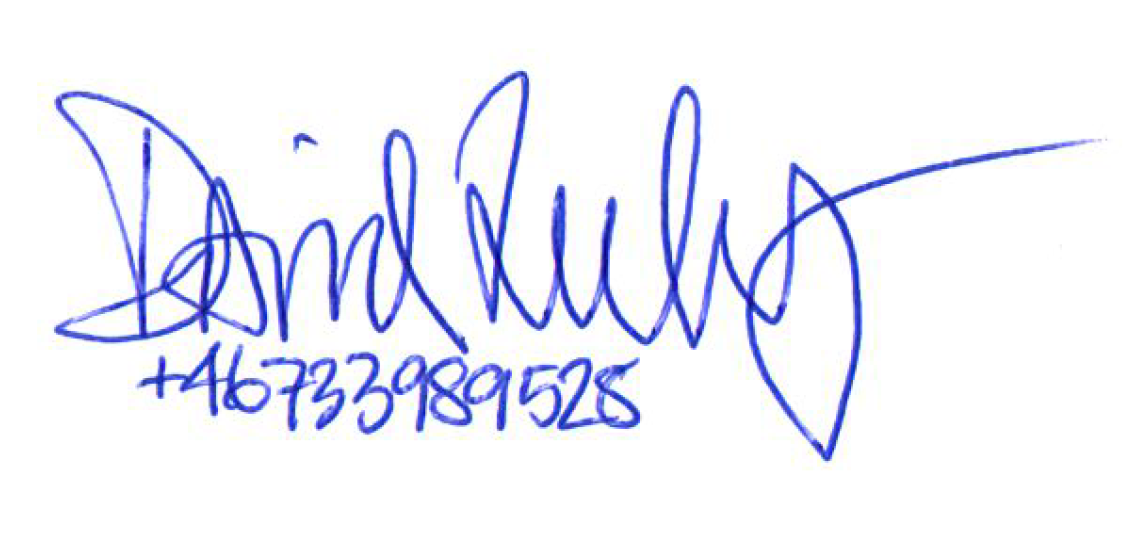 _________Race officer